4. 4 jezero črnava, preddvor1 Operativni načrtV tabeli 1 prikazujemo operativni načrt za proučevanje jezera Črnava.
Tabela 1: Operativni načrt za proučevanje jezera Črnava2 Načrtovanje analize Spodaj prikazujemo slike in tekste iz Googlovih mnenj.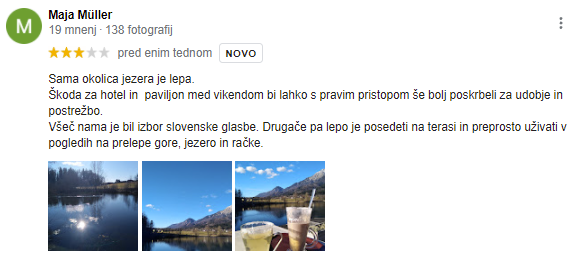 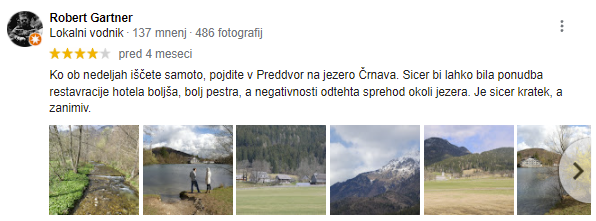 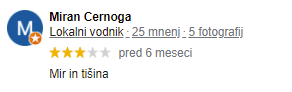 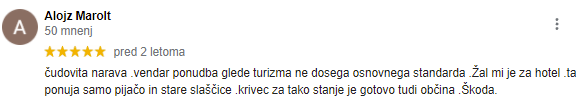 3 Izvedba analizeS pomočjo zgornjega teksta in slik smo prišli do naslednjih odgovorov, ki jih navajamo spodaj.K točki 1: Jezero Črnava leži na severo-vzhodu Preddvora.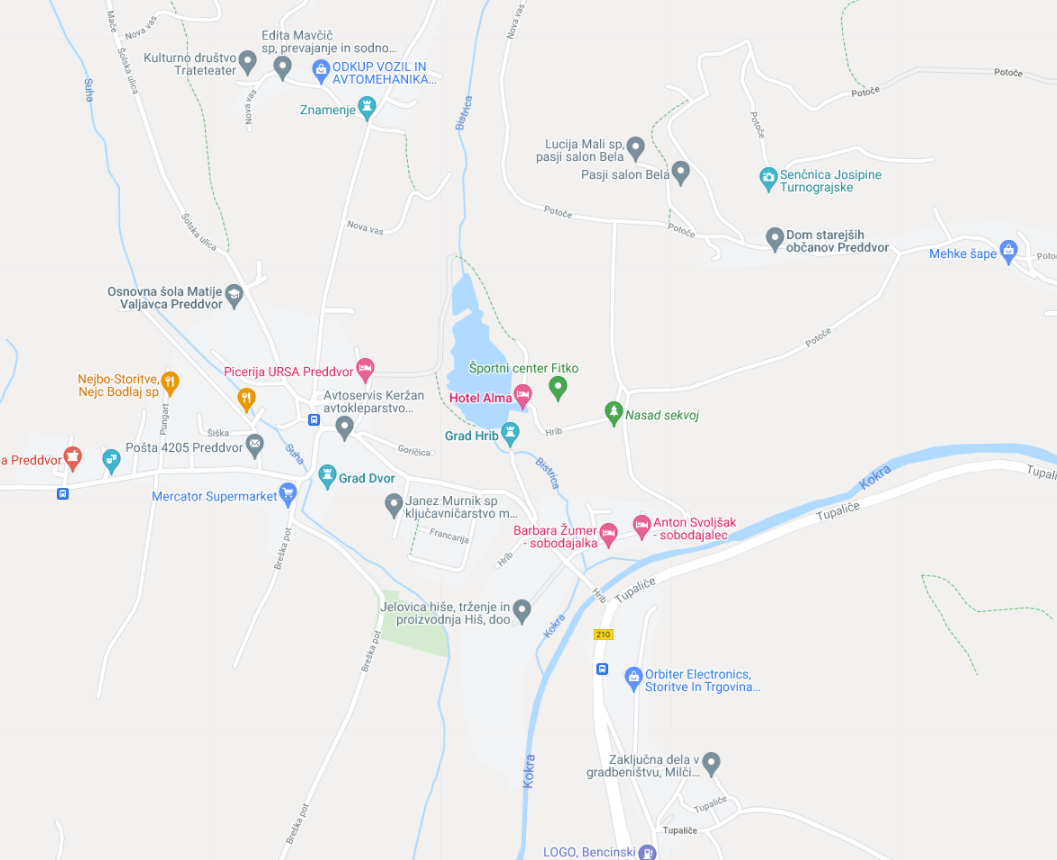 Slika 1: Jezero Črnava, PreddvorDobre strani ponudbe (Jezero Črnava):lepa okolica jezera (Slika 3);uživanje v pogledih na prelepe gore, jezero in račke … iz terase hotela Alme (Slika 4);zanimiv, kratek sprehod okoli jezera (Slika 5);mir in tišina;možnost vožnje s čolni po jezeru (Slika 6).Slabe strani ponudbe (Jezero Črnava):osebje hotela Alma bi lahko še bolje poskrbeli za udobje in postrežbo (bolj pestra ponudba).hotel Alma na terasi ponuja pijačo in stare slaščice (Slika 2).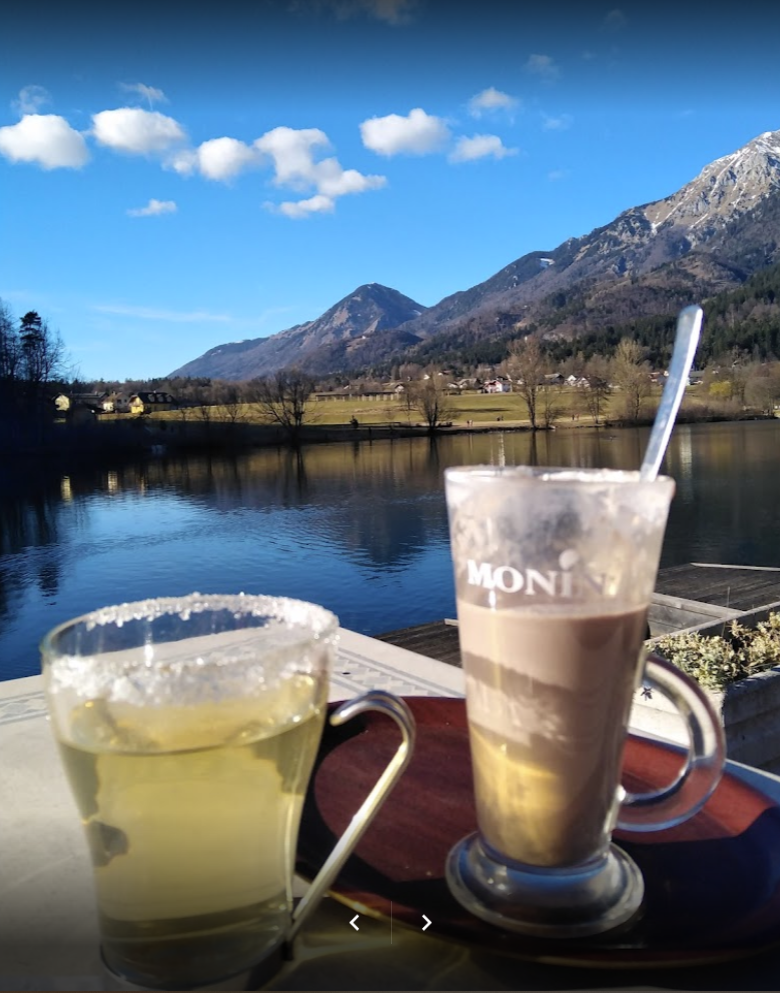 Slika 2: Pijača, ki jo ponuja hotel Alma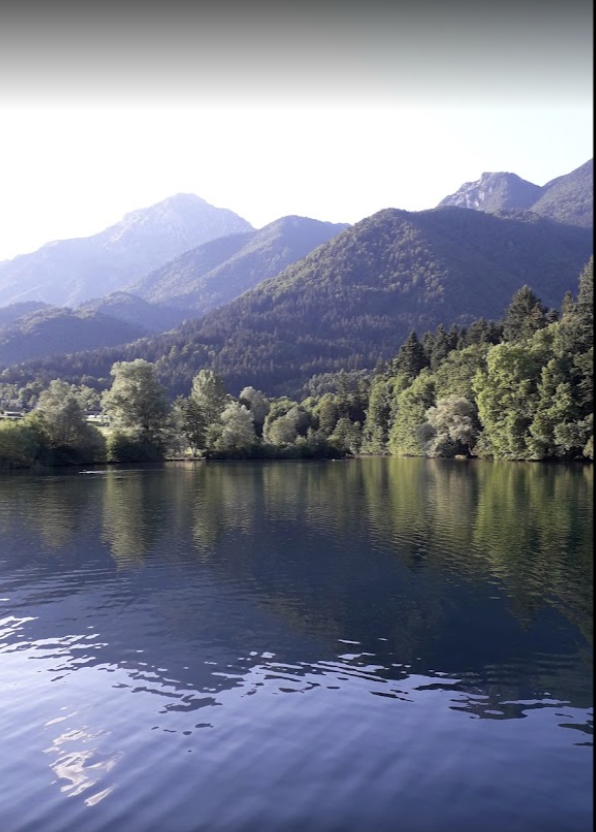 Slika 3: Uživanje v pogledih na prelepe gore, jezero ...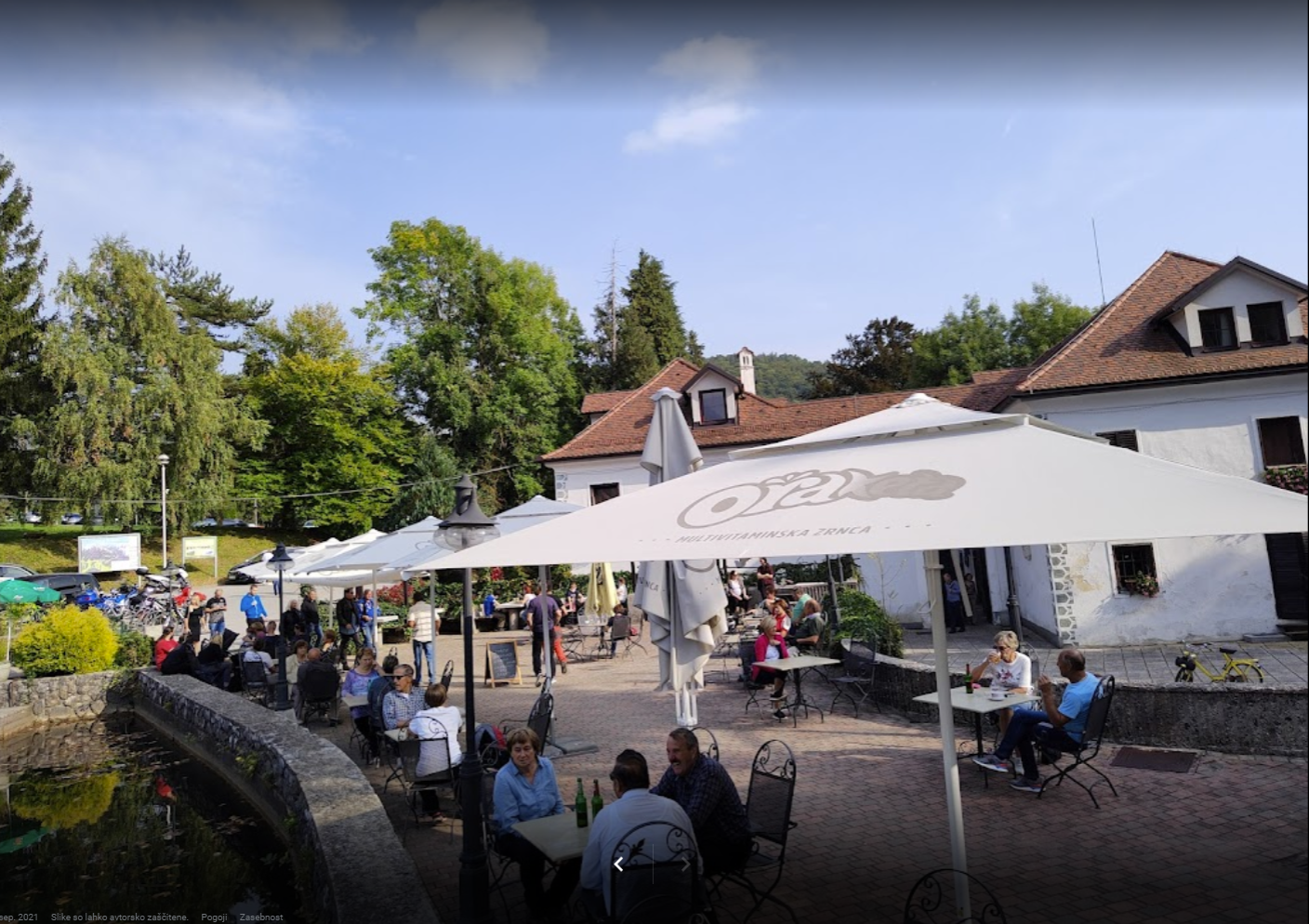 Slika 4: Terasa hotela Alma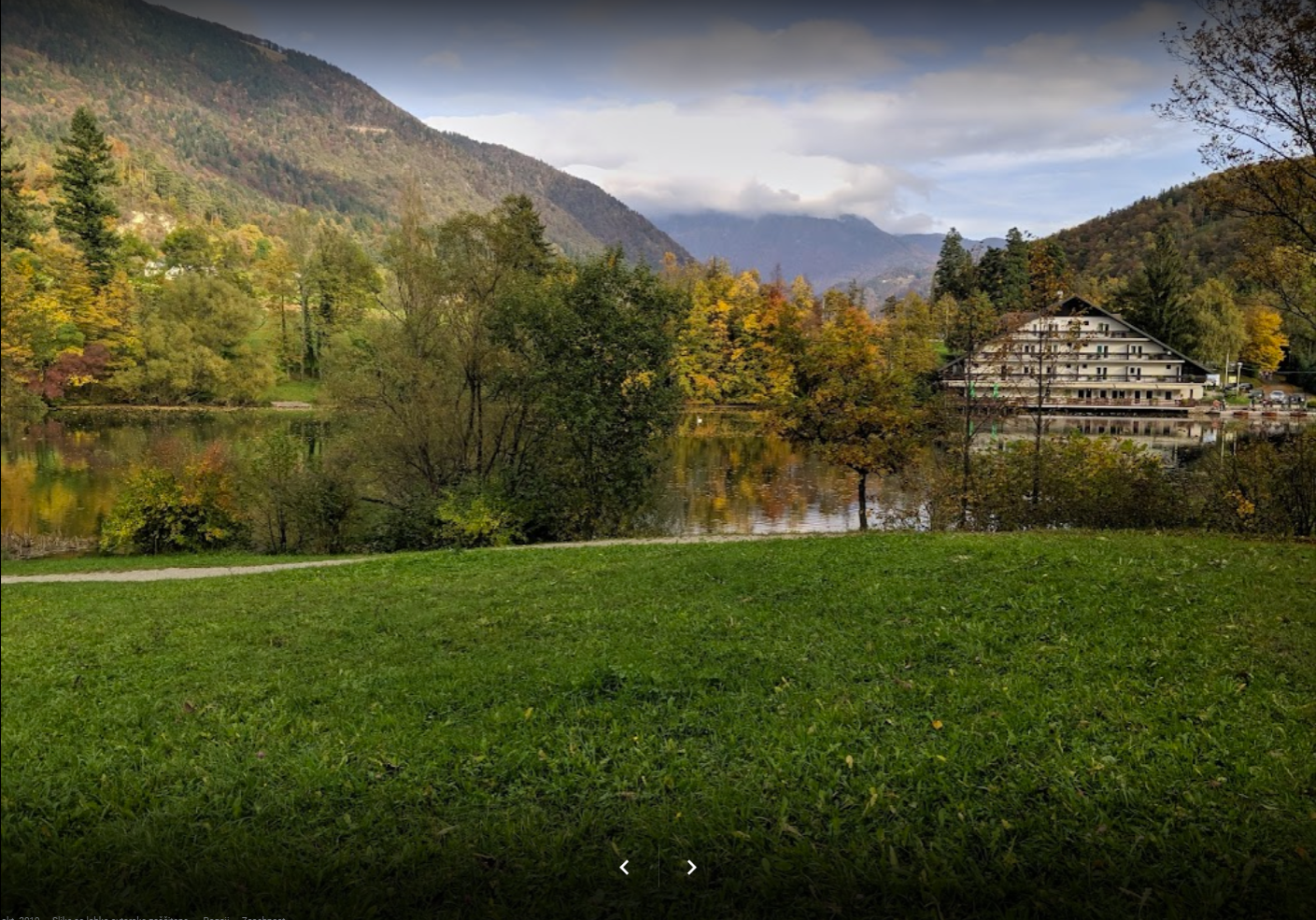 Slika 5: Sprehajalna pot okoli jezera Črnava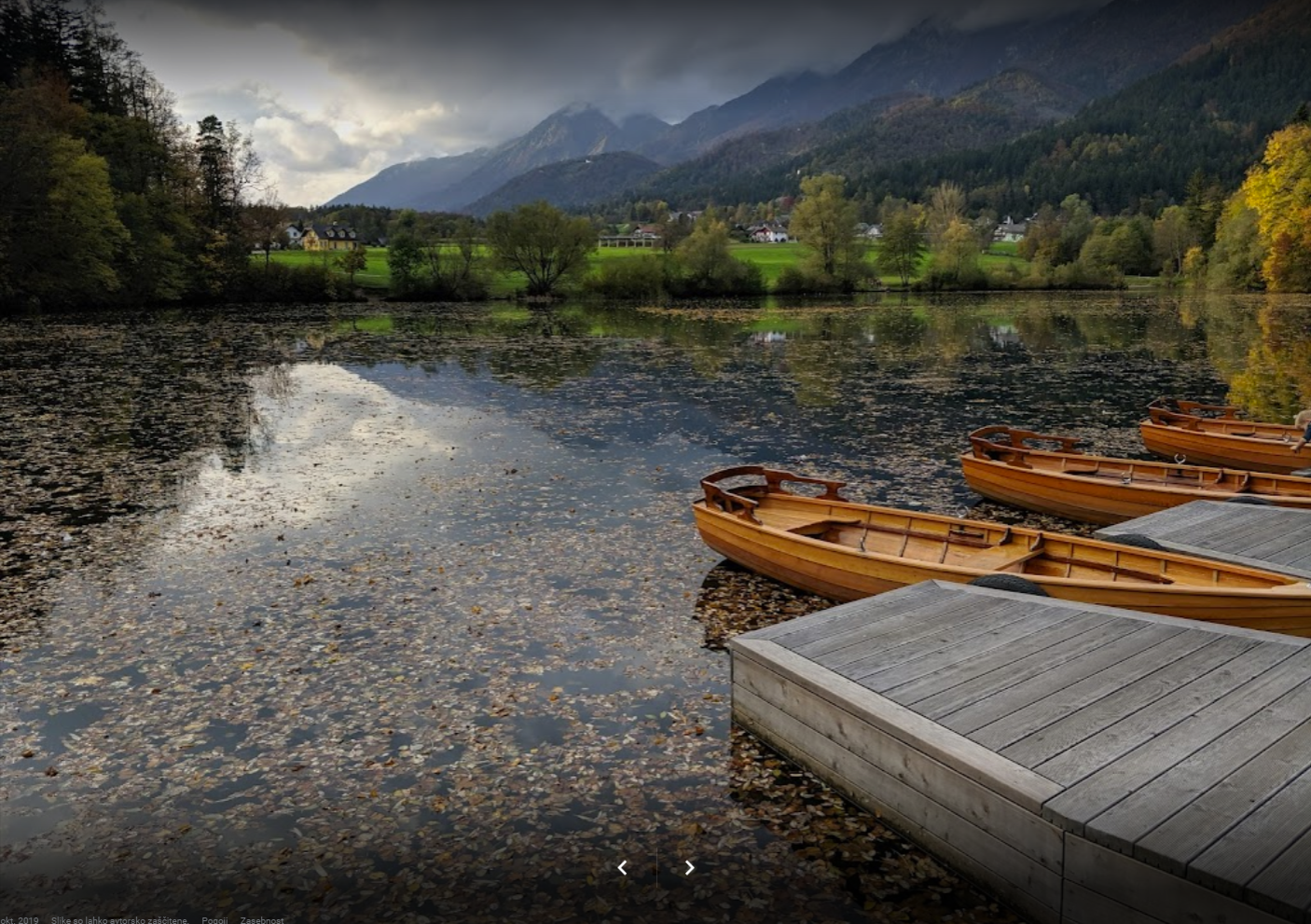 Slika 6: Možnost vožnje s čolni po jezeru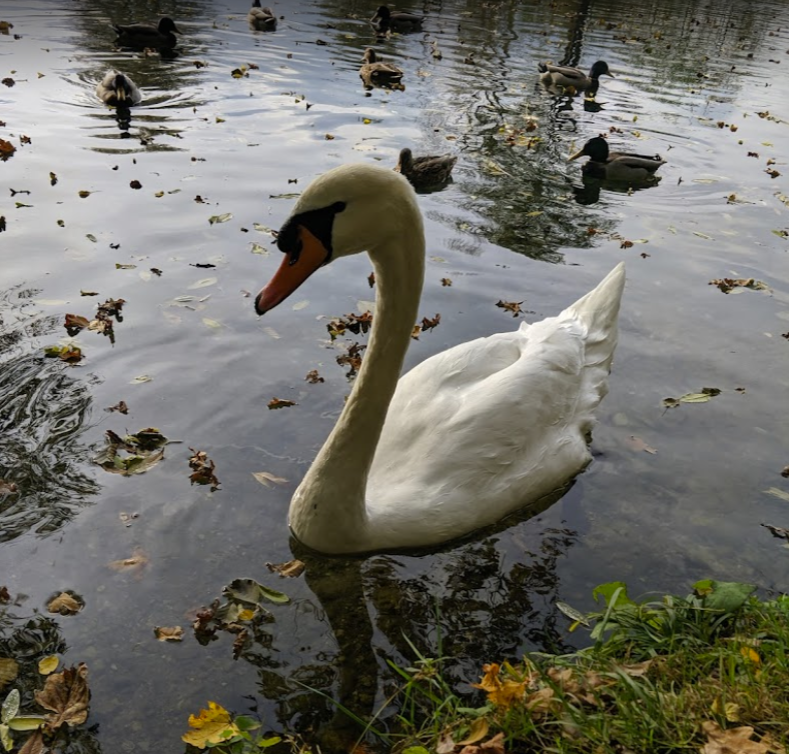 Slika 7: Labodi in race na jezeru Črnava4. 4 naravno kopališče na bregu reke kokre (mestno jedro kranja)1 Operativni načrtV tabeli 1 prikazujemo operativni načrt za proučevanje Naravnega kopališča na Bregu reke Kokre (mestno jedro Kranja).
Tabela 1: Operativni načrt za proučevanje Naravnega kopališča na Bregu reke Kokre2 Načrtovanje analize Spodaj prikazujemo slike in tekste iz Googlovih mnenj.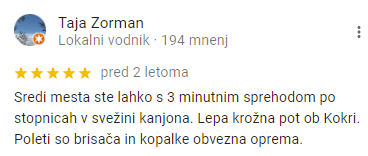 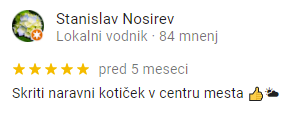 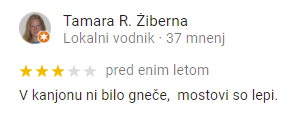 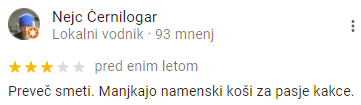 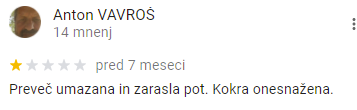 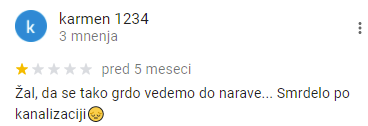 3 Izvedba analizeS pomočjo zgornjega teksta in slik smo prišli do naslednjih odgovorov, ki jih navajamo spodaj.K točki 1: Naravno kopališče na bregu reke Kokre se nahaja v kanjonu reke Kokre pod starim mestnim jedrom Kranja (Slika 8).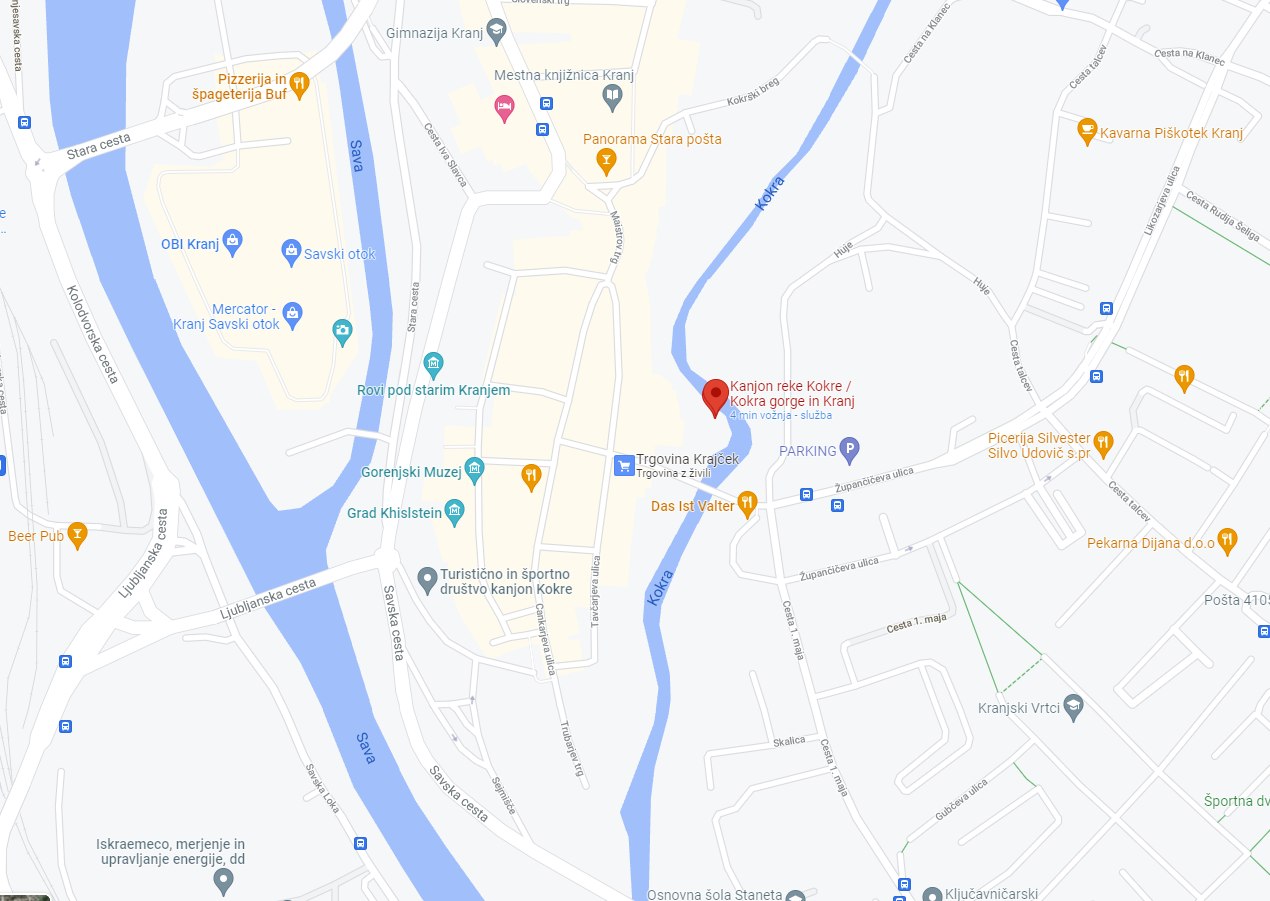 Slika 8: Naravno kopališče na bregu reke KokreDobre strani ponudbe (Naravno kopališče na bregu reke Kokre):s 3 minutnim sprehodom po stopnicah, pri čemer ste krenili iz mestnega jedra Kranj, ste lahko v svežini kanjona Kokre;obstaja lepa krožna pot ob Kokri;poleti so brisača in kopalke obvezna oprema (Slika 9);skriti naravni kotiček v centru mesta;lepi mostovi;ni gneče.Slabe strani ponudbe (Naravno kopališče na bregu reke Kokre):preveč smeti;manjkajo namenski koši za pasje kakce;onesnažena Kokra (vonj po kanalizaciji).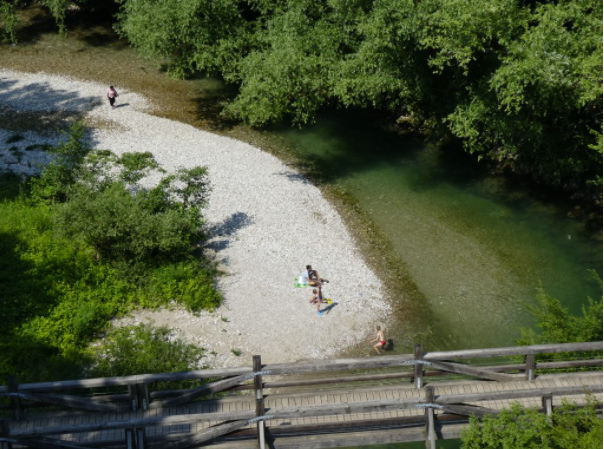 Slika 9: Poleti sta brisača in kopalke obvezna oprema4. 5 KOPALIŠČE PUŠTAL (ŠKOFJA LOKA)1 Operativni načrtV tabeli 1 prikazujemo operativni načrt za proučevanje kopališča Puštal.
Tabela 1: Operativni načrt za proučevanje kopališča Puštal2 Načrtovanje analize Spodaj prikazujemo slike in tekste iz Googlovih mnenj.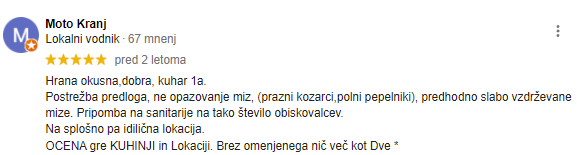 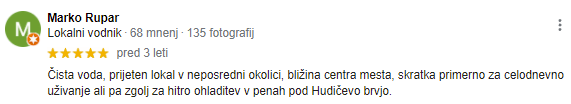 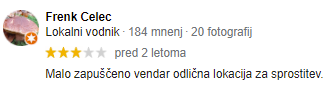 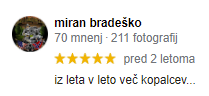 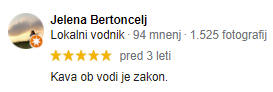 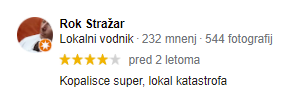 3 Izvedba analizeS pomočjo zgornjega teksta in slik smo prišli do naslednjih odgovorov, ki jih navajamo spodaj.K točki 1: Javno kopališče Puštal se nahaja na južnem delu Škofje Loke (Slika 10).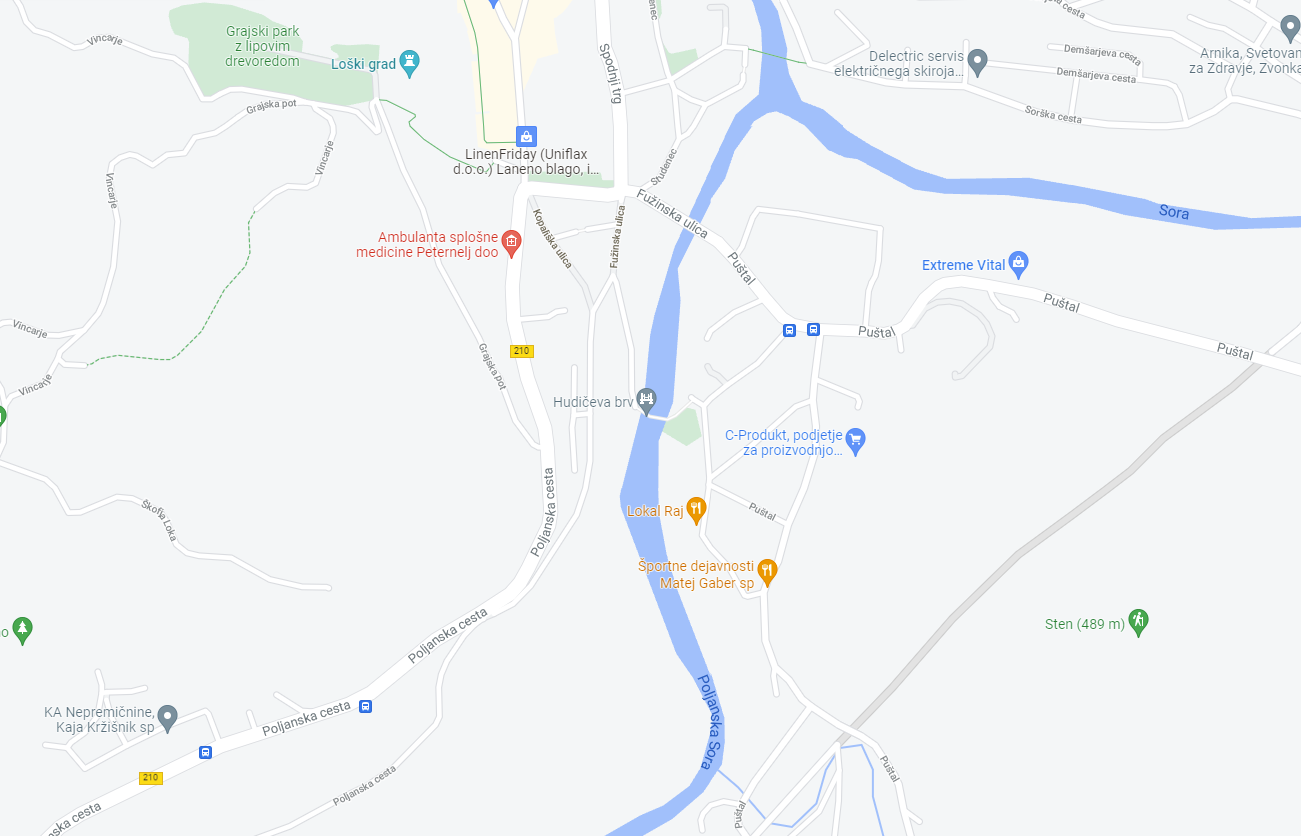 Slika 10: Javno kopališče Puštal (Škofja Loka)Dobre strani ponudbe (Javno kopališče Puštal):dobra in okusna hrana v gostilni Raj;čista voda;prijeten lokal v neposredni bližini;bližina centra mesta Škofja Loka;možnost celodnevnega uživanja;možnost hitre ohladitve v penah pod Hudičevo brvjo (Slika 12);odlična lokacija za sprostitev;iz leta v leto več kopalcev;kava ob vodi;»super« kopališče;Slabe strani ponudbe (Javno kopališče Puštal):predolga postrežba v gostini Raj (Slika 13);gostinsko osebje v gostilni Raj ne opazujejo miz (prazni kozarci, polni pepelniki);slabo vzdrževane mize v gositlni Raj;problem s sanitarijam glede na veliko število obiskovalcev;malo zapuščeno javno kopališče Puštal.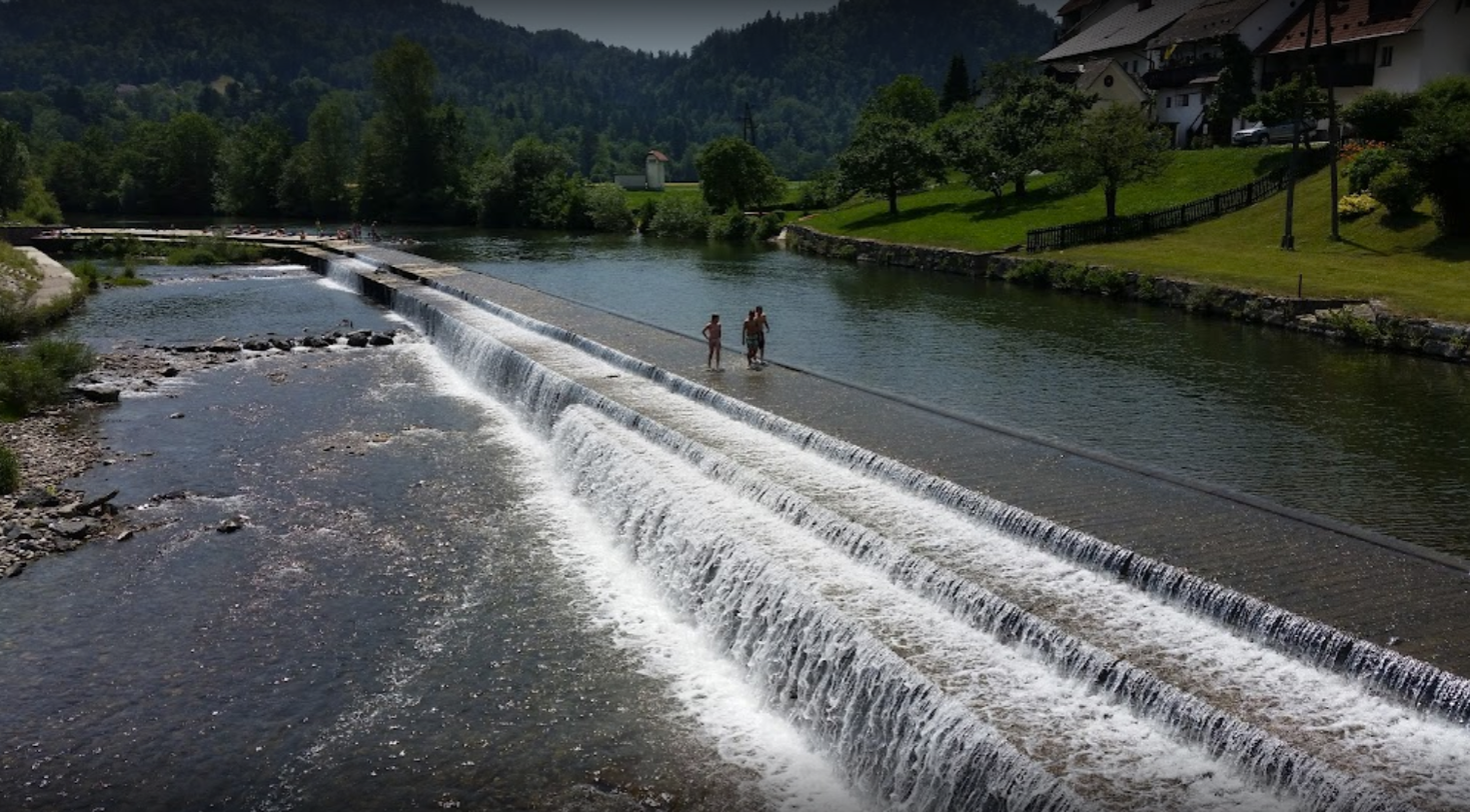 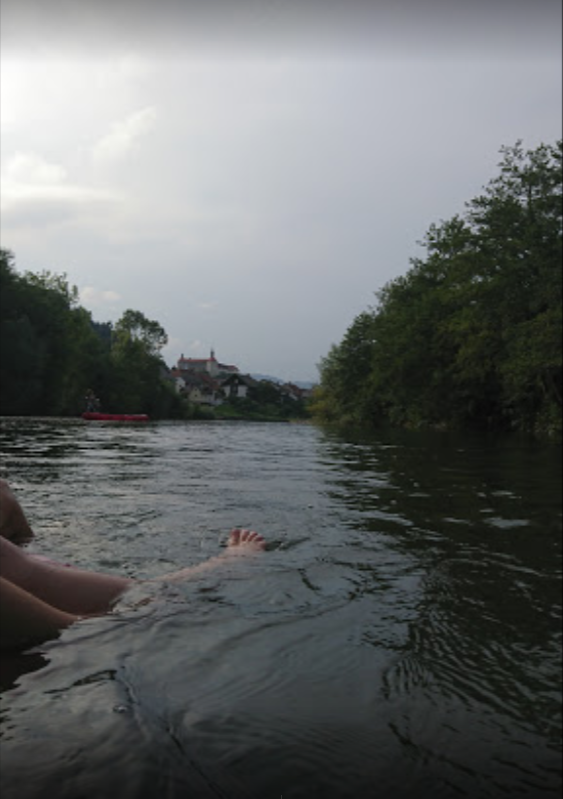 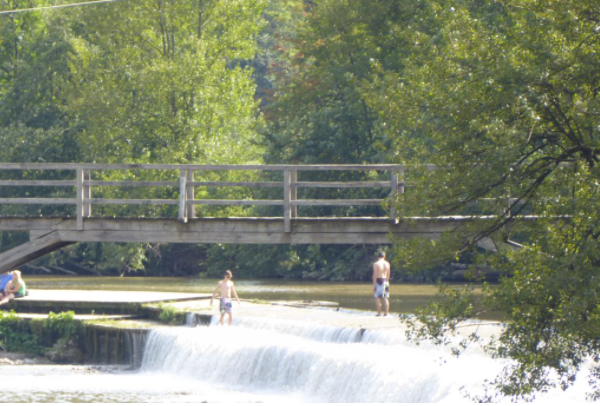 Slika 11: Naravno kopališče Puštal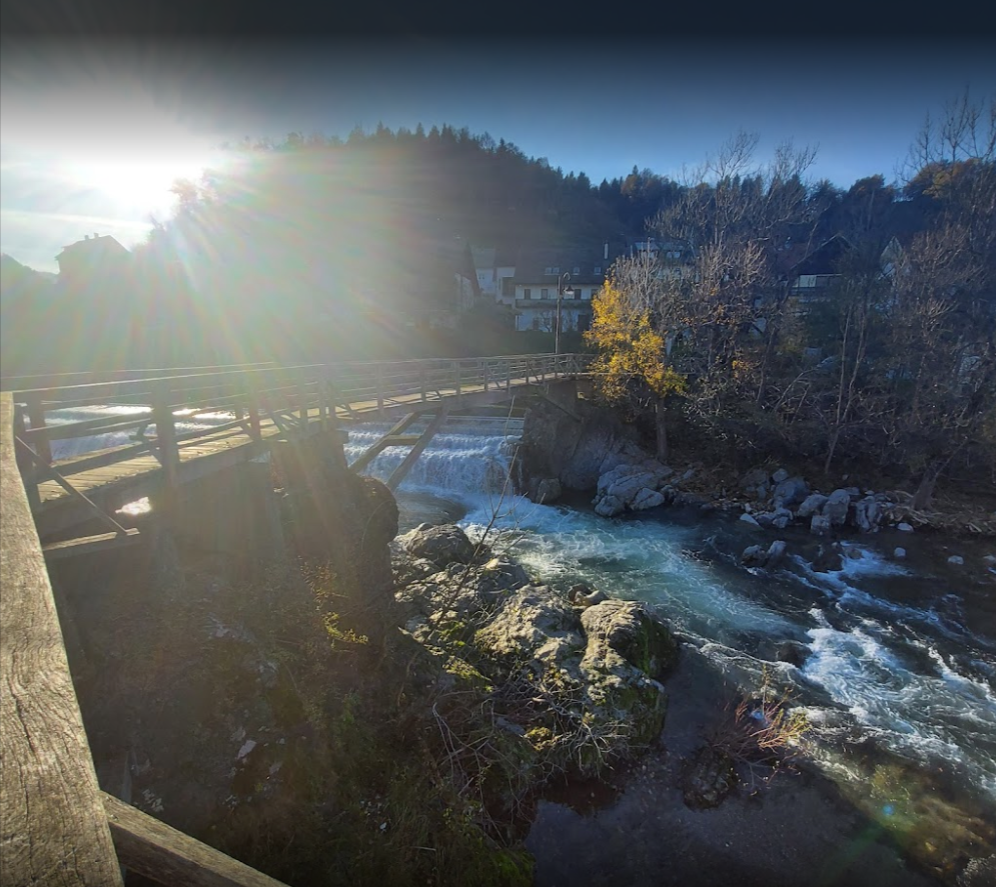 Slika 12: Hudičeva brv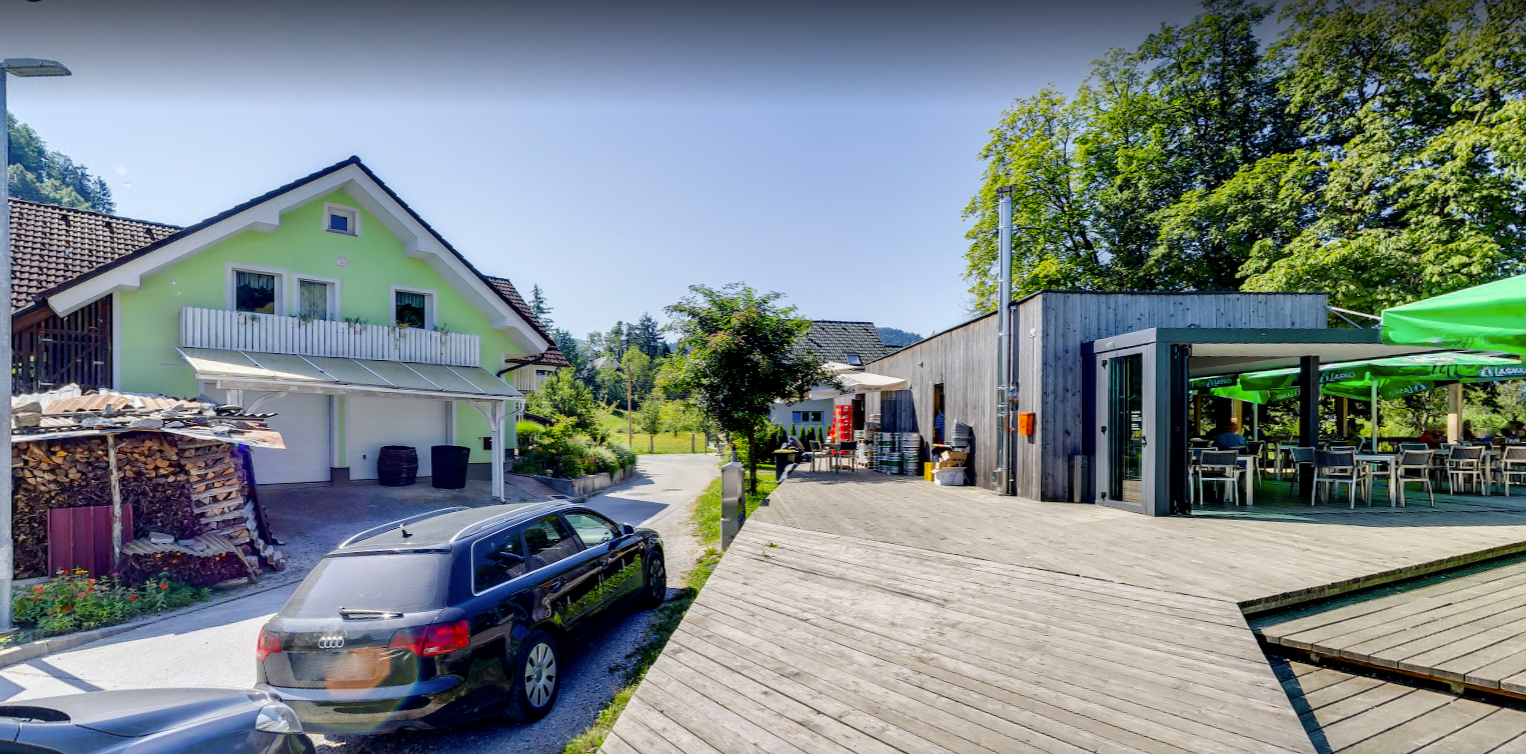 Slika 13: Gostilna Raj4. 6 visoko sora (poljane nad škofjo loko)1 Operativni načrtV tabeli 1 prikazujemo operativni načrt za proučevanje naravnega kopališča Visoko, Sora.
Tabela 1: Operativni načrt za proučevanje naravnega kopališča Visoko, Sora2. Izvedba analizeS pomočjo zgornjega teksta in slik smo prišli do naslednjih odgovorov, ki jih navajamo spodaj.K točki 1: Kopališče Visoko, Sora se nahaja na Visokem pri Poljanah (Slika 10).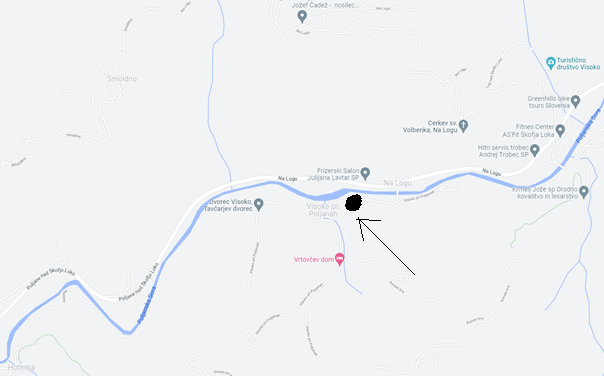 Slika 14: Javno kopališče Puštal (Škofja Loka)Dobre strani ponudbe (Naravno kopališče Visoko, Sora):možnost piknika;mikrobiološka kakovost vode glede na parametre celinskih kopalnih voda je odlična,možnost vožnje s supom, kajakom, kanujem …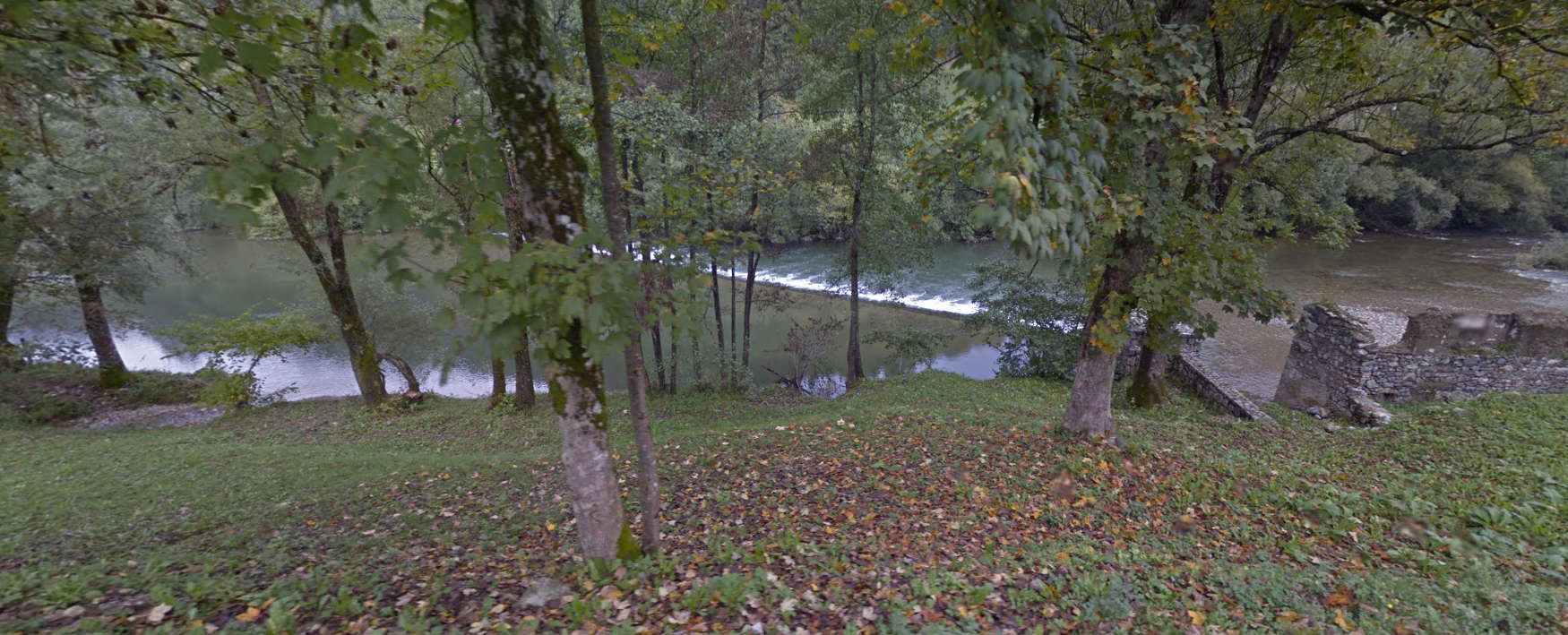 Slika 15: Visoko, Sora4. 6 Sava pri podnartu1 Operativni načrtV tabeli 1 prikazujemo operativni načrt za proučevanje naravnega kopališča Sava pri Podnartu.
Tabela 1: Operativni načrt za proučevanje naravnega kopališča Sava pri Podnartu2. Izvedba analizeS pomočjo zgornjega teksta in slik smo prišli do naslednjih odgovorov, ki jih navajamo spodaj.K točki 1: Kopališče Sava pri Podnartu (Slika 10).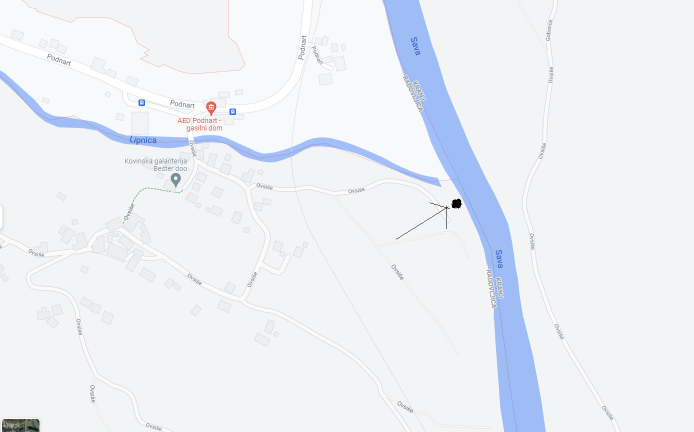 Slika 16: Javno kopališče Puštal (Škofja Loka)Dobre strani ponudbe (Naravno kopališče Visoko, Sora):možnost piknika;naravno okolje ob reki Savi.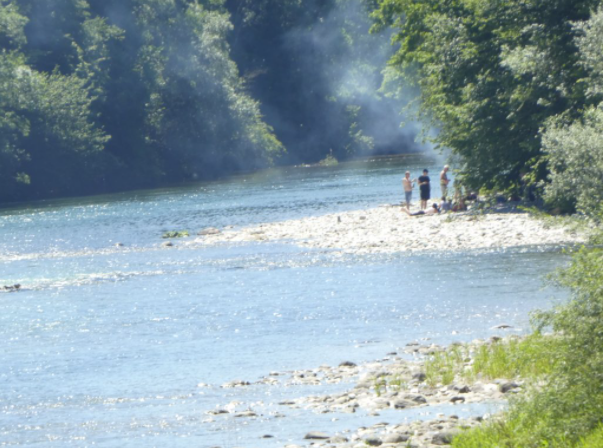 Slika 17: Naravno kopališče Sava, Podnart4. 5 VELIKA ZAKA (BLED)1 Operativni načrtV tabeli 1 prikazujemo operativni načrt za proučevanje Velike Zake (Bled).
Tabela 1: Operativni načrt za proučevanje kopališča Puštal2 Načrtovanje analize Spodaj prikazujemo slike in tekste iz Googlovih mnenj.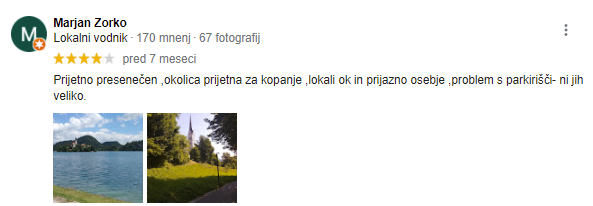 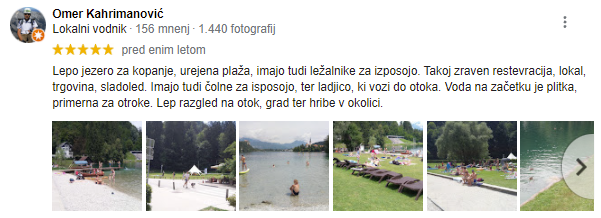 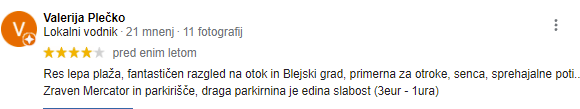 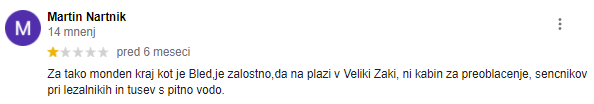 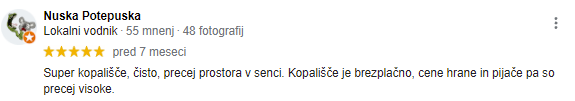 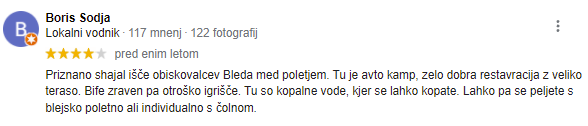 3 Izvedba analizeS pomočjo zgornjega teksta in slik smo prišli do naslednjih odgovorov, ki jih navajamo spodaj.K točki 1: Velika Zaka (Bled) se nahaja na zahodni strani Blejskega jezera (Slika 18).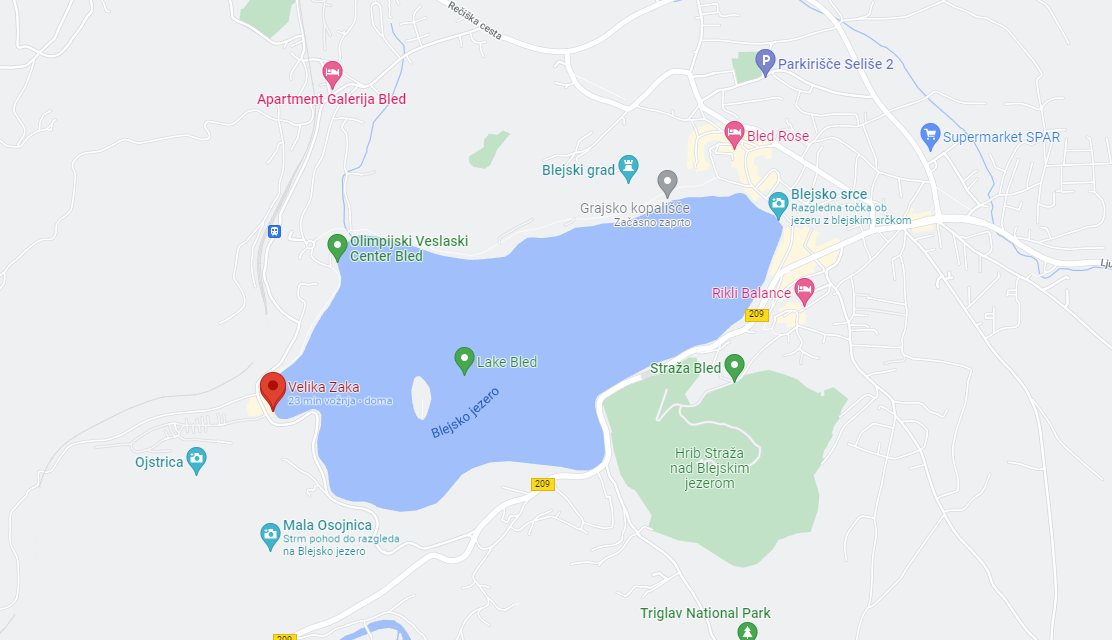 Slika 18: Velika Zaka (Bled)Dobre strani ponudbe Velike Zake (Bled):dobri lokali, v katerih je prijazno osebje;lepo jezero za kopanje (Slika 19);urejena plaža,možnost izposoje ležalnikov (Slika 21);imajo restavracijo, lokal, trgovino;imajo čolne za izposojo (Slika 22);možnost vkrcanje na ladjico, ki vozi do otoka (Slika 23);voda na začetku je plitva, kar je primerno za otroke;lep razgled na otok, grad in hribe v okolici;možnost sence;kopališče je brezplačno;imajo otroško igrišče;čista voda, ki ima poleti primerno temperaturo;izposoja čolnov Slabe strani ponudbe Velike Zake (Bled):problemi so s parkirišči, ki jih ni veliko;draga parkirnina (3 eur na uro);na plaži ni kabin za preoblačenje;ni senčnikov pri ležalnikih;ni tušev s pitno vodo;cena hrane in pijače so precej visoke;ni sanitarij;gneča v poletnih mesecih na plaži.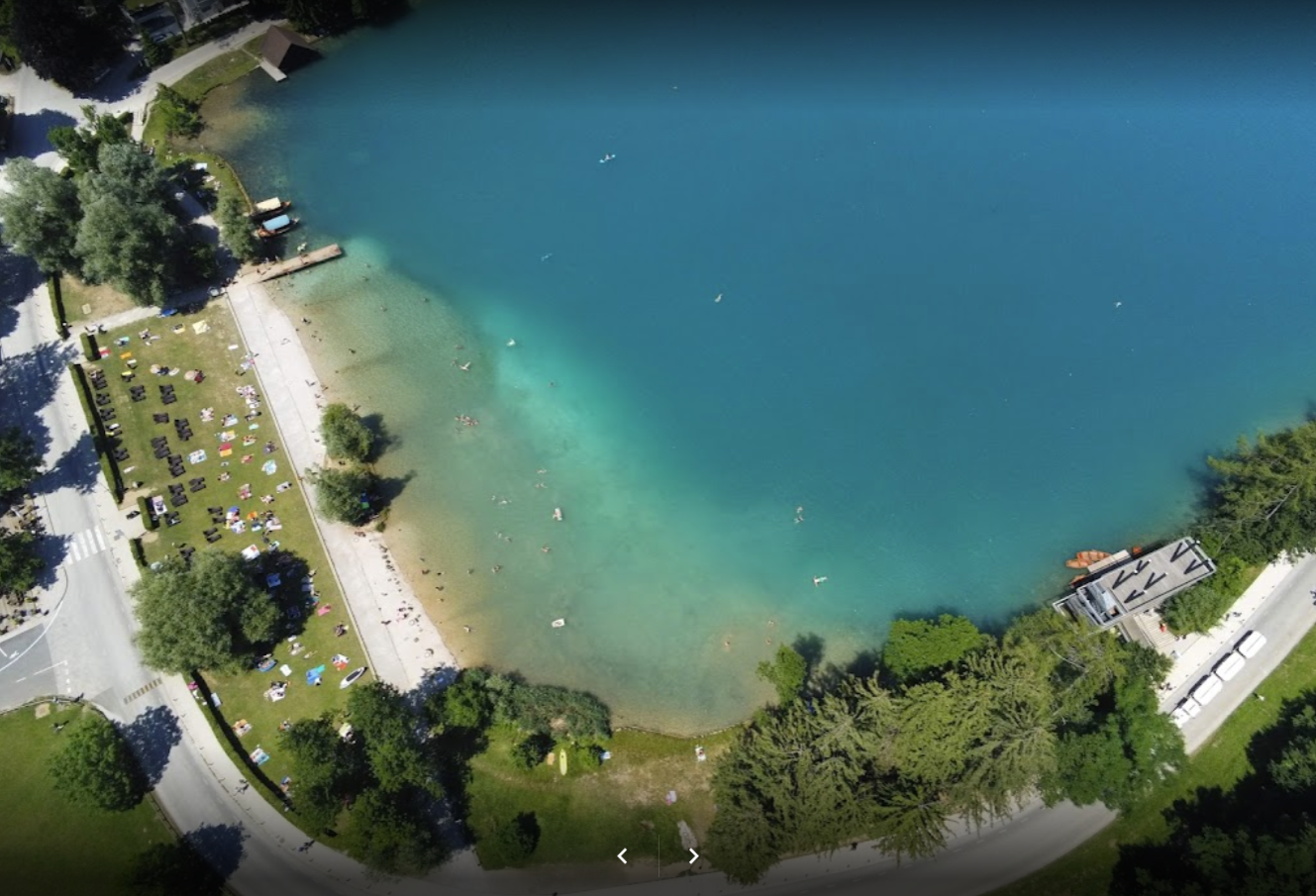 Slika 19: Panoramski pogled na Veliko Zako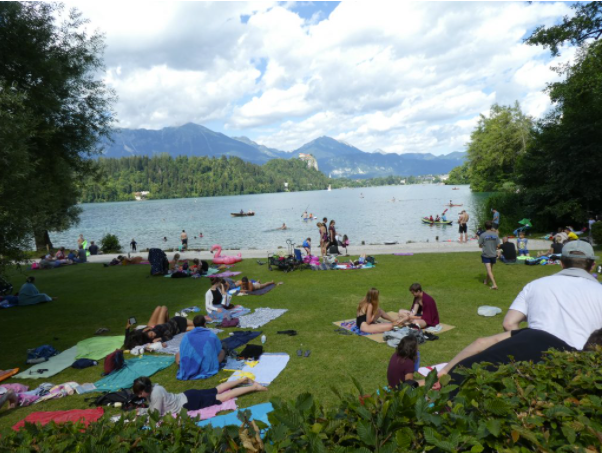 Slika 20: Velika Zaka (Bled)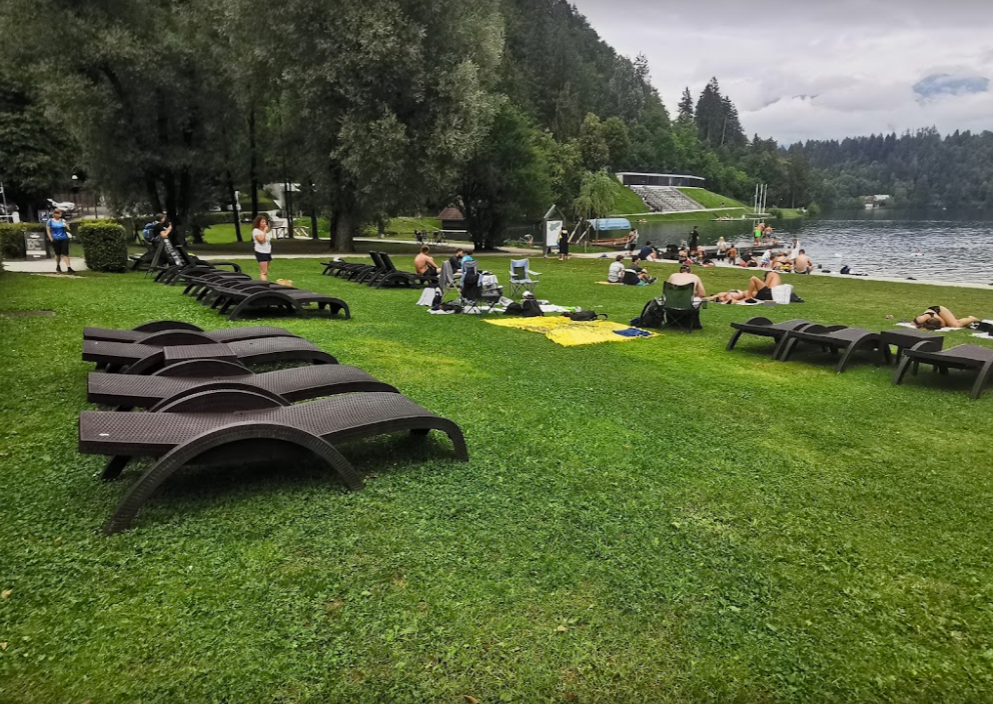 Slika 21: Ležalniki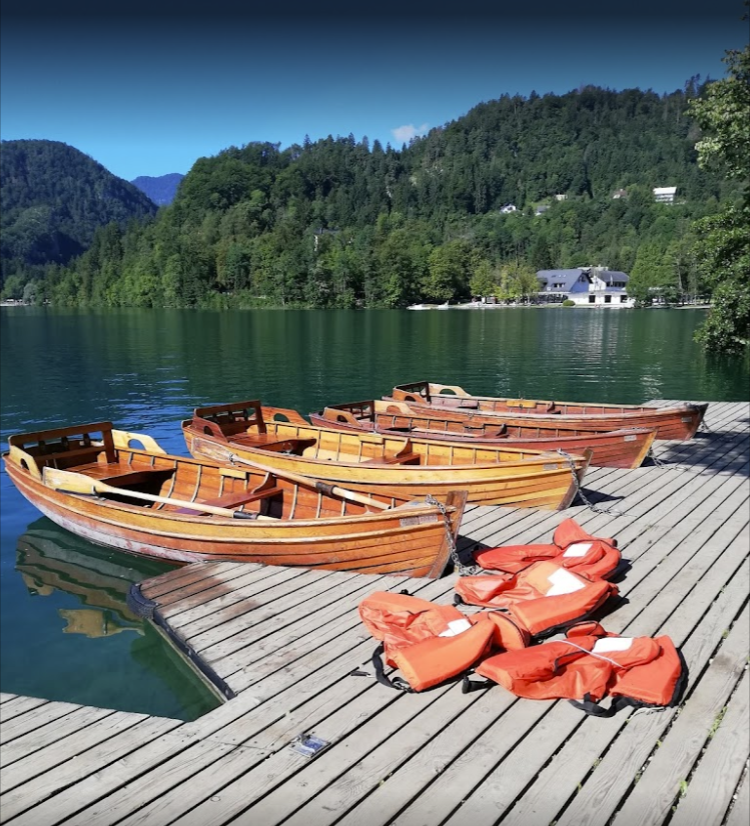 Slika 22: Izposoja čolnov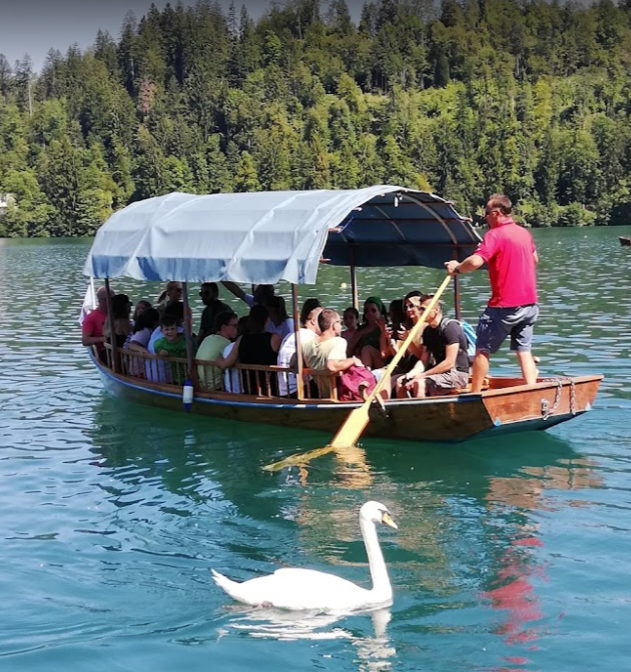 Slika 23: Prevoz s plevno do otoka4. 7 jezero jasna, kranjska gora1 Operativni načrtV tabeli 1 prikazujemo operativni načrt za proučevanje jezera Jasna, Kranjska Gora.
Tabela 1: Operativni načrt za proučevanje jezera Jasna, Kranjska Gora2. Načrtovanje analizeSpodaj prikazujemo slike in tekste iz Googlovih mnenj.Spodaj prikazujemo slike in tekste iz Googlovih mnenj.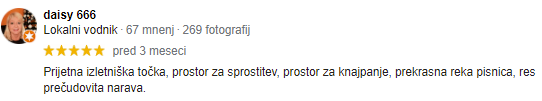 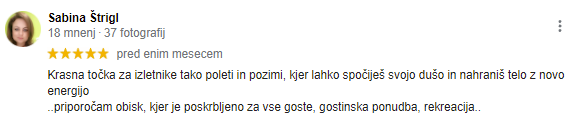 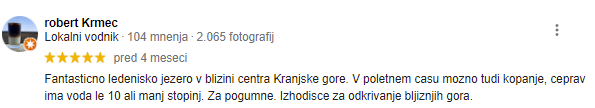 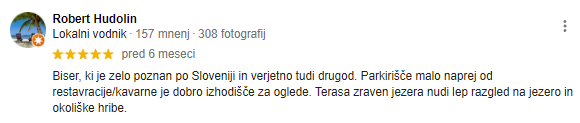 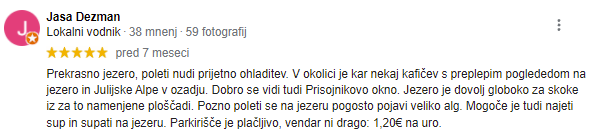 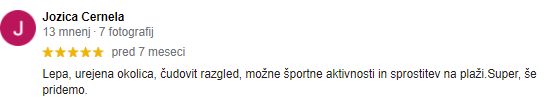 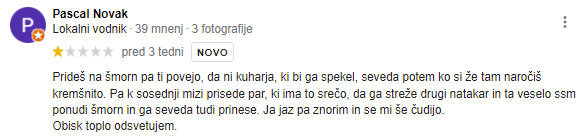 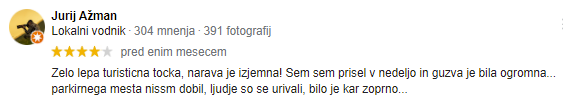 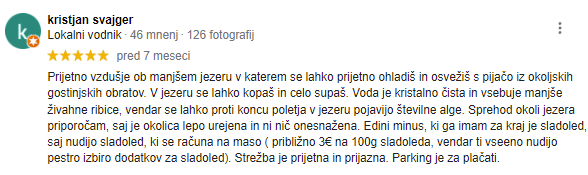 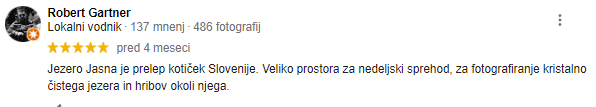 2. Izvedba analizeS pomočjo zgornjega teksta in slik smo prišli do naslednjih odgovorov, ki jih navajamo spodaj.K točki 1: Jezero Jasna, Kranjska Gora se nahaja južno od Kranjske Gore v oddaljenosti 1,2 km (Slika 18).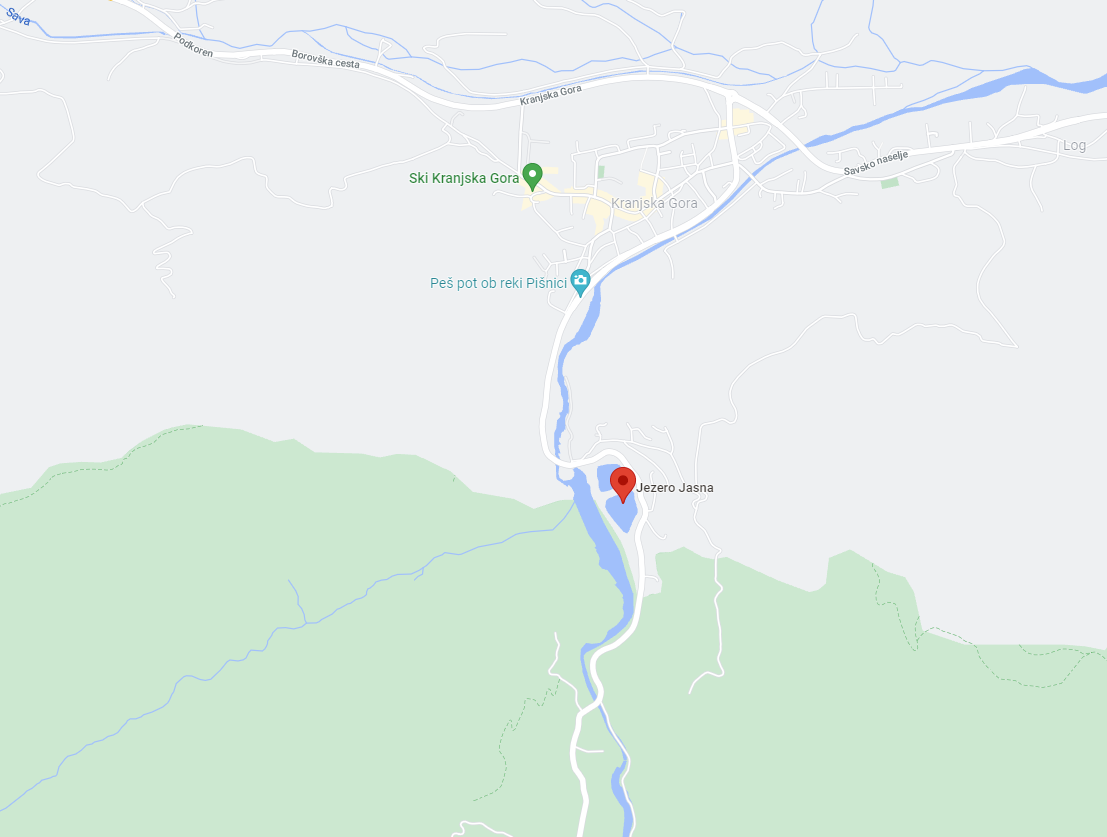 Slika 24: Jezero Jasna, Kranjska GoraDobre strani ponudbe (Jezero Jasna, Kranjska Gora):prostor za sprostitev, knajpanje;čudovita narava;krasna reka Pišnica (kristalno čista voda);lepo urejena okolica;sprostitev na na plaži,krasna točka za izletnike poleti in pozimi, kjer lahko »spočiješ« svojo dušo in »nahraniš« telo z novo energijo;dobra gostinska ponudba v Jasni Chalet Resort (Slika 21);možnost rekreacije;v poletnem času možno tudi kopanje (voda ima le 10 stopinj);izhodišče za odkrivanje bližnjih gora;parkrišče v bližini gostilne Jasna Chalet Resort (cena 1,20 € na uro);terasa poleg jezera nudi lep razgled na jezero in okoliške hribe;v okolici je nekaj barov;možni skoki iz ploščadi, ker je jezero dovolj globoko;možnost najetja supa, da lahko supamo po jezeru (Slika 23);možen sprehod okoli jezera (lepo urejena okolica in ni onesnažena);nudijo pestro izbiro dodatkov za sladoled;možnost fotografiranja kristalno čistega jezera in hribov okoli njega;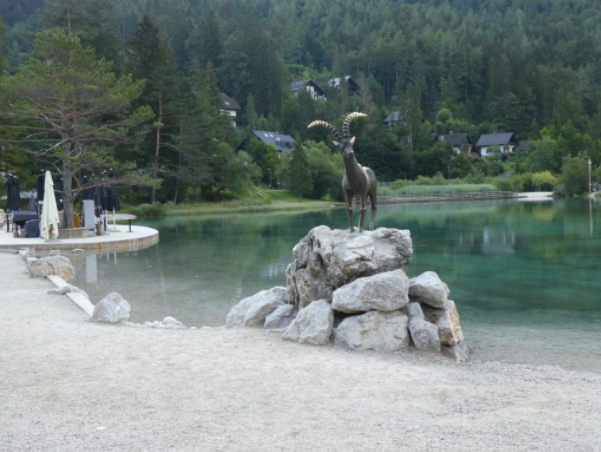 Slika 25: Jezero Jasna, Kranjska Gora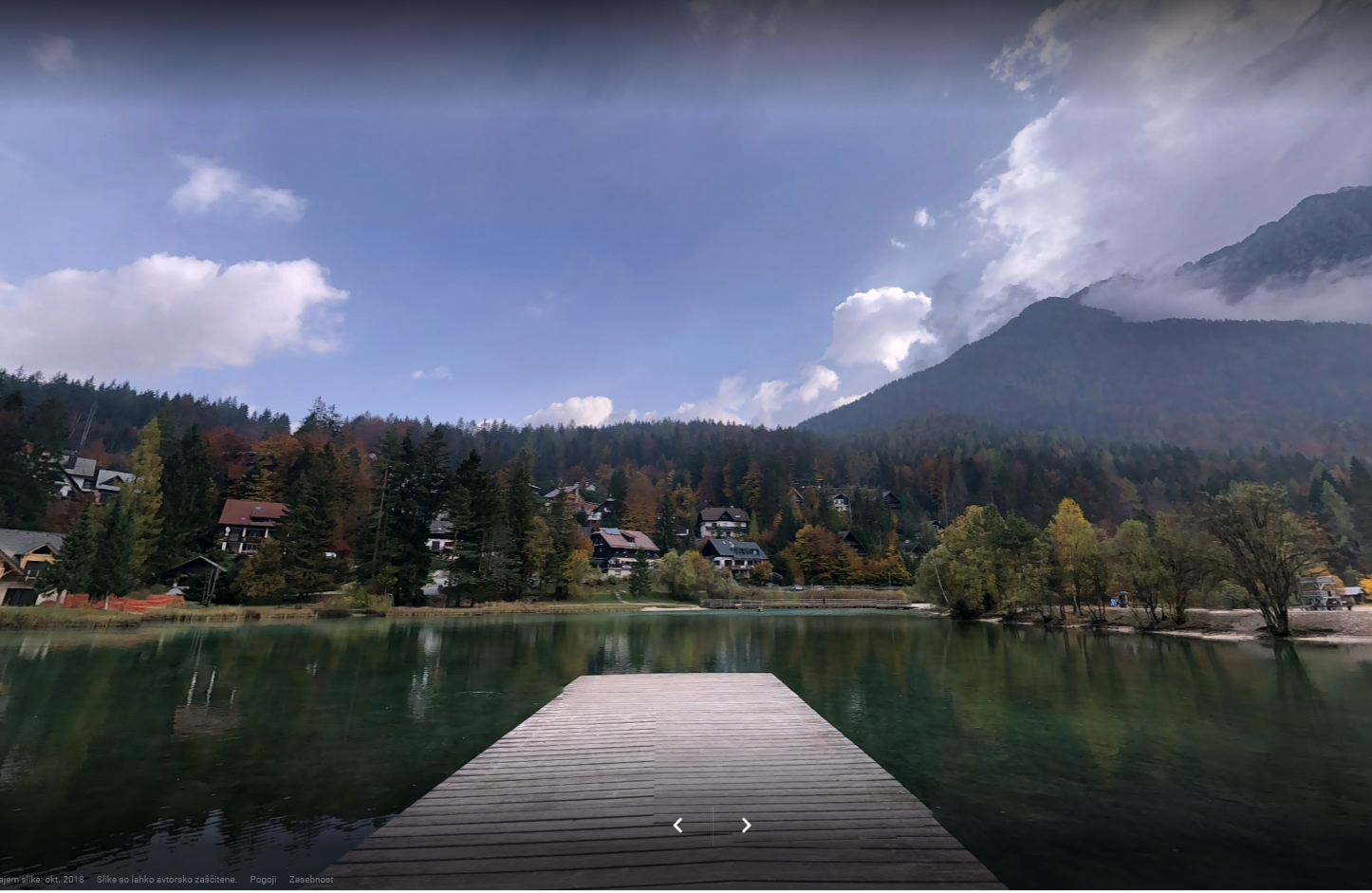 Slika 26: Lesena ploščad za skakanje v vodo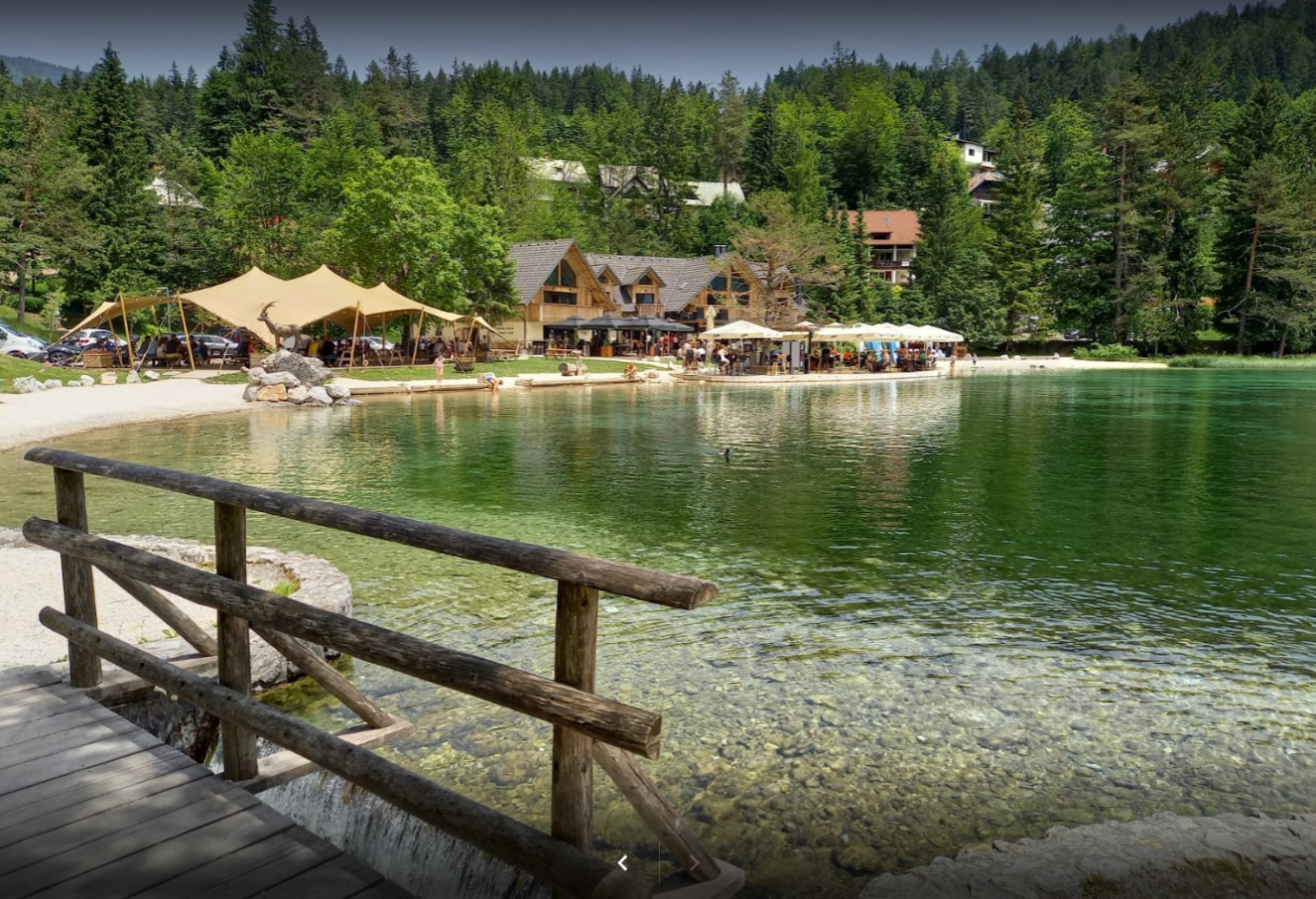 Slika 27: Gostilna v Jasni Chalet Resort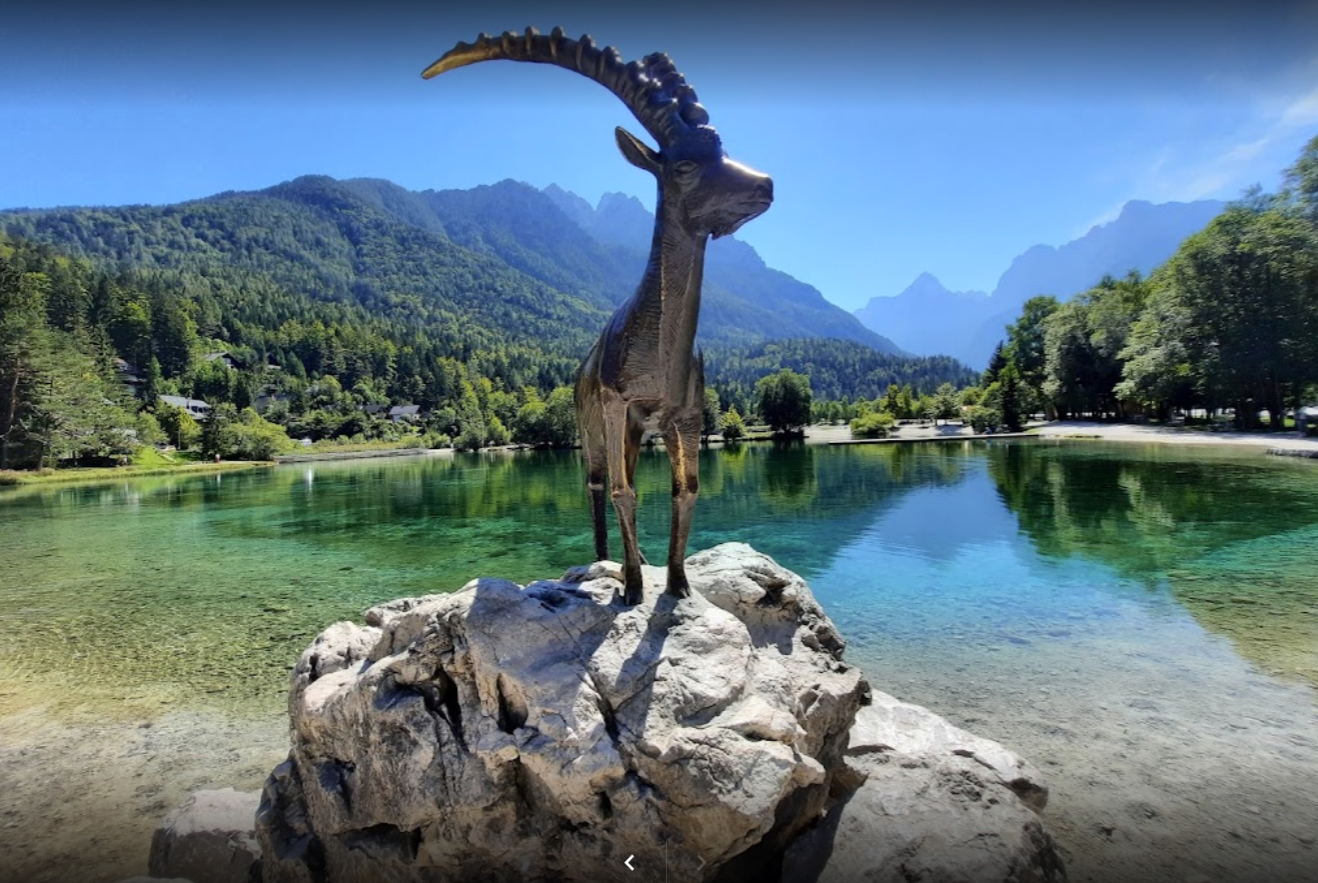 Slika 28: Čudovita narava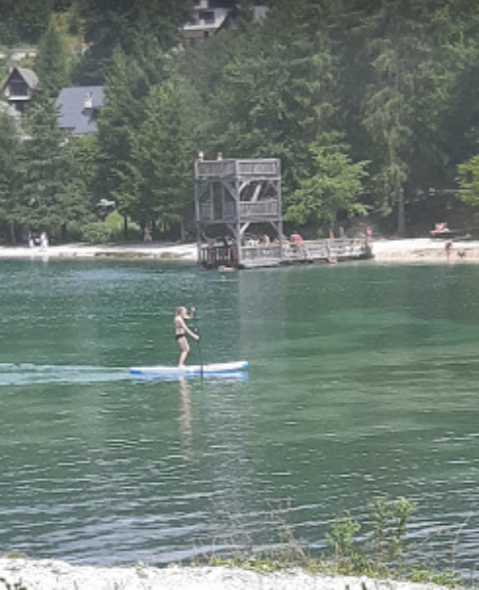 Slika 29: Supanje na JasniSlabe strani ponudbe (Jezero Jasna, Kranjska Gora):pozno poleti se na jezeru pojavi pogosto veliko alg;neiskreni natakar glede ponudbe šmorna;za vikende je »gužva« (ni parkirnih mest);sladoled zaračunajo na maso (3 € na 100 g sladoleda).Opis nalogeOpis nalogePreučevanje jezera ČrnavaPreučevanje jezera ČrnavaPreučevanje jezera ČrnavaCilj nalogeCilj nalogeSpoznati značilnost jezera ČrnavaSpoznati značilnost jezera ČrnavaSpoznati značilnost jezera ČrnavaPripomočki za deloPripomočki za deloRačunalnik, spletRačunalnik, spletRačunalnik, spletŠt.DatumIzvajalciOpis aktivnostiŠt. ur114. 2. 2022Žan BrankovičNačrtovanje analize0,5214. 2. 2022Žan BrankovičIzvedba analize13Skupaj1,5Opis nalogeOpis nalogePreučevanje Naravnega kopališča na Bregu reke Kokre (mestno jedro Kranja).Preučevanje Naravnega kopališča na Bregu reke Kokre (mestno jedro Kranja).Preučevanje Naravnega kopališča na Bregu reke Kokre (mestno jedro Kranja).Cilj nalogeCilj nalogeSpoznati značilnosti Naravnega kopališča na Bregu reke Kokre (mestno jedro Kranja).Spoznati značilnosti Naravnega kopališča na Bregu reke Kokre (mestno jedro Kranja).Spoznati značilnosti Naravnega kopališča na Bregu reke Kokre (mestno jedro Kranja).Pripomočki za deloPripomočki za deloRačunalnik, spletRačunalnik, spletRačunalnik, spletŠt.DatumIzvajalciOpis aktivnostiŠt. ur17. 2. 2022Žan BrankovičNačrtovanje analize0,527. 2. 2022Žan BrankovičIzvedba analize13Skupaj1,5Opis nalogeOpis nalogePreučevanje kopališča Puštal.Preučevanje kopališča Puštal.Preučevanje kopališča Puštal.Cilj nalogeCilj nalogeSpoznati značilnosti kopališča Puštal.Spoznati značilnosti kopališča Puštal.Spoznati značilnosti kopališča Puštal.Pripomočki za deloPripomočki za deloRačunalnik, spletRačunalnik, spletRačunalnik, spletŠt.DatumIzvajalciOpis aktivnostiŠt. ur17. 2. 2022Žan BrankovičNačrtovanje analize0,527. 2. 2022Žan BrankovičIzvedba analize13Skupaj1,5Opis nalogeOpis nalogePreučevanje naravnega kopališča Visoko, Sora.Preučevanje naravnega kopališča Visoko, Sora.Preučevanje naravnega kopališča Visoko, Sora.Cilj nalogeCilj nalogeSpoznati značilnosti naravnega kopališča Visoko, Sora.Spoznati značilnosti naravnega kopališča Visoko, Sora.Spoznati značilnosti naravnega kopališča Visoko, Sora.Pripomočki za deloPripomočki za deloRačunalnik, spletRačunalnik, spletRačunalnik, spletŠt.DatumIzvajalciOpis aktivnostiŠt. ur114. 2. 2022Žan BrankovičNačrtovanje analize0,5214. 2. 2022Žan BrankovičIzvedba analize13Skupaj1,5Opis nalogeOpis nalogePreučevanje naravnega kopališča Sava pri Podnartu.Preučevanje naravnega kopališča Sava pri Podnartu.Preučevanje naravnega kopališča Sava pri Podnartu.Cilj nalogeCilj nalogeSpoznati značilnosti naravnega kopališča Visoko, Sora.Spoznati značilnosti naravnega kopališča Visoko, Sora.Spoznati značilnosti naravnega kopališča Visoko, Sora.Pripomočki za deloPripomočki za deloRačunalnik, spletRačunalnik, spletRačunalnik, spletŠt.DatumIzvajalciOpis aktivnostiŠt. ur114. 2. 2022Žan BrankovičNačrtovanje analize1214. 2. 2022Žan BrankovičIzvedba analize1,53Skupaj3Opis nalogeOpis nalogePreučevanje Velike Zake (Bled).Preučevanje Velike Zake (Bled).Preučevanje Velike Zake (Bled).Cilj nalogeCilj nalogeSpoznati značilnosti Velike Zake (Bled).Spoznati značilnosti Velike Zake (Bled).Spoznati značilnosti Velike Zake (Bled).Pripomočki za deloPripomočki za deloRačunalnik, spletRačunalnik, spletRačunalnik, spletŠt.DatumIzvajalciOpis aktivnostiŠt. ur17. 2. 2022Žan BrankovičNačrtovanje analize0,527. 2. 2022Žan BrankovičIzvedba analize13Skupaj1,5Opis nalogeOpis nalogePreučevanje jezera Jasna, Kranjska Gora.Preučevanje jezera Jasna, Kranjska Gora.Preučevanje jezera Jasna, Kranjska Gora.Cilj nalogeCilj nalogeSpoznati značilnosti jezera Jasna, Kranjska Gora.Spoznati značilnosti jezera Jasna, Kranjska Gora.Spoznati značilnosti jezera Jasna, Kranjska Gora.Pripomočki za deloPripomočki za deloRačunalnik, spletRačunalnik, spletRačunalnik, spletŠt.DatumIzvajalciOpis aktivnostiŠt. ur121. 2. 2022Žan BrankovičNačrtovanje analize1221. 2. 2022Žan BrankovičIzvedba analize1,53Skupaj3